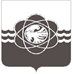                 П О С Т А Н О В Л Е Н И Еот ___20.04.2020__ № __344__О внесении изменения в постановление Администрации муниципального образования «город Десногорск» Смоленской области от 26.10.2018 № 918 «Об утверждении состава Градостроительного совета  муниципального образования «город Десногорск» Смоленской области»На основании решения Десногорского городского Совета от 17.12.2019
 № 49 «О делегировании депутатов Десногорского городского Совета  пятого созыва в комиссии муниципального образования» и в связи с кадровыми изменениямиАдминистрация муниципального образования «город Десногорск» Смоленской области постановляет:1. Внести в постановление Администрации муниципального образования «город Десногорск» Смоленской области от 26.10.2018 № 918 «Об утверждении состава Градостроительного совета  муниципального образования «город Десногорск» Смоленской области» (в ред. от 08.05.2019 № 501, от 30.08.2019 № 952) следующее изменение:- пункт 1 изложить в следующей редакции:«1. Утвердить состав Градостроительного совета муниципального образования «город Десногорск» Смоленской области:2. Отделу информационных технологий и связи с общественностью                          (Н.В. Барханоевой) настоящее постановление разместить на официальном сайте Администрации муниципального образования «город Десногорск» Смоленской области в сети «Интернет».	   3. Контроль исполнения настоящего постановления возложить на председателя Комитета по городскому хозяйству и промышленному комплексу Администрации муниципального образования «город Десногорск» Смоленской области  И.М. Блиновских.       Глава муниципального образования«город Десногорск» Смоленской области                                              А.Н. Шубин            ПредседательГрадостроительногосовета:И.М. БлиновскихПредседатель Комитета по городскому хозяйству и промышленному комплексу Администрации муниципального образования «город Десногорск» Смоленской области;Заместитель председателя Градостроительногосовета:С.А. ГайдайчукПредседатель Комитета имущественных и земельных отношений Администрации муниципального образования «город Десногорск» Смоленской области;СекретарьГрадостроительногосовета:М.А. ФилипповСпециалист 1 категории архитектурного отдела Комитета по городскому хозяйству и промышленному комплексу Администрации муниципального образования «город Десногорск» Смоленской области;ЧленыГрадостроительногосовета:Ю.С. ДиваковТ.Н. ЗайцеваЛ.И. КасаткинаЕ.П. ЛеднёваТ.Ю. НосковаС.А. ОльховиковА.С. ПодкопаевВ.В. СедунковС.В. ЧупринГ.В. ШахмутьДепутат Десногорского городского Совета;Начальник юридического отдела Администрации муниципального образования «город Десногорск» Смоленской области;Руководитель Межрегионального Управления    № 135 ФМБА России;Заместитель председателя Десногорского городского Совета;Начальник архитектурного отдела Комитета по городскому хозяйству и промышленному комплексу Администрации муниципального образования «город Десногорск» Смоленской области;Генеральный директор АО «ЭлС»;Директор ООО «Атомэнергостройпроект»;Заместитель генерального директора муниципального унитарного предприятия «Комбинат коммунальных предприятий» муниципального образования «город Десногорск» Смоленской области;Депутат Десногорского городского Совета;Депутат Десногорского городского Совета.